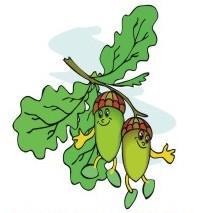 Olaines PII “Zīle” aicina darbā:Vadītājas vietnieku izglītības jomā(pilna slodze uz noteiktu laiku)  Atalgojums par pilnu slodzi  1528 EUR bruto.Pirmsskolas izglītības skolotāju (pilna slodze uz nenoteiktu laiku)Atalgojums par pilnu slodzi (40 stundas) 1100 EUR bruto.Logopēdus (2 pilnas slodzes uz nenoteiktu laiku)Psihologu (1 pilna slodze uz nenoteiktu laiku)Speciālo pedagogu (slodze 0,5 uz nenoteiktu laiku, sākot ar 2023. gada 1. februāri ar iespēju apvienot darbu citā Olaines PII)Atbalsta speciālistu atalgojums par pilnu slodzi (30 stundas) 1000 EUR bruto.Mūzikas skolotāju (slodze 0.45 uz nenoteiktu laiku)Sporta skolotāju (slodze 0,6 uz nenoteiktu laiku)Atalgojums par pilnu slodzi (40 stundas) 1100 EUR bruto.Prasības:vietniekam – augstākā pedagoģiskā izglītība, vēlama pedagoģiskā un metodiska darba pieredze;pedagogiem – augstākā pedagoģiskā izglītība un atbilstoša kvalifikācija vai students;augstākās pakāpes valsts valodas zināšanas.Piedāvājam:sociālās garantijas pēc pārbaudes laika beigām;piemaksas par papildus darbu;atvaļinājuma pabalstu;darba izpildes rezultātu novērtējuma prēmiju reizi gadā;ceļa izdevumu segšanu.Pretendentiem lūdzam sūtīt savu CV uzOlaines PII “Zīle” e-pasta adresi zile@olaine.lv vai zvanīt uz numuriem 29178909, 22314555.Papildus informācija iestādes mājas lapāwww.olainezile.lv